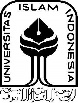 SURAT KETERANGANPENYERAHAN LAPORAN TUGAS AKHIRMenerangkan bahwa mahasiswa tersebut di bawah ini :Nama 			: ________________________________No Mahasiswa 	: ________________________________telah menyerahkan Laporan Tugas Akhir ke Program D III Analisis Kimia dengan mengupload ke elca.uii-com yang judul :Demikian surat keterangan ini dibuat agar dapat dipergunakan sebagaimana mestinya.Yogyakarta,        	  20    Bagian Akademik,Amalia Rachel, S.T.